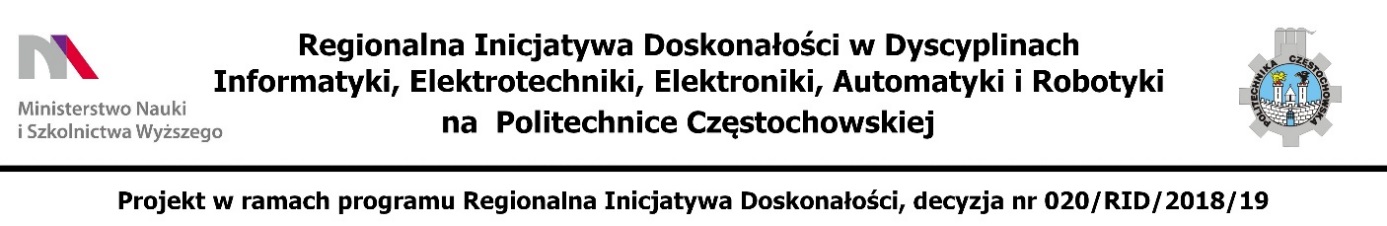  Częstochowa, dn. ………………………………………..PROTOKÓŁ  ODBIORUSprawa nr ZP/DK-37/19  Obecni: Ze strony Zamawiającego					Ze strony Wykonawcy1. ............................................				1. .........................................2. ............................................				2. .........................................Wszyscy obecni stwierdzają, co następuje:Dostarczony sprzęt odpowiada specyfikacji określonej w zamówieniu.Sprzęt został prawidłowo zainstalowany i stwierdzono jego dobrą jakość techniczną. Dostarczony sprzęt jest kompletny oraz posiada wszelką niezbędną dokumentację (w tym kartę gwarancyjną oraz licencje w przypadku oprogramowania ).Do urządzeń dołączona jest instrukcja obsługi w języku polskim zawierająca informację o       producencie, numer identyfikacyjny urządzenia, specyfikację techniczną urządzenia oraz       komplet dysków instalacyjnych wraz z dokumentacją.Uwagi: ...............................................................................................................................................................................................................................................................................................................................................................................................................................................................Jednocześnie Wykonawca potwierdza, że przedmiot zamówienia publicznego posiada oznaczenie „CE" oraz wszelkie inne atesty i certyfikaty poświadczające o dopuszczeniu produktu do sprzedaży na terenie Unii Europejskiej. Wykonawca ma obowiązek wskazać osobie reprezentującej Zamawiającego miejsce umieszczenia na przedmiocie zamówienia znaku „CE". Protokół sporządzono w dwóch jednobrzmiących egzemplarzach, z których jeden otrzymuje Zamawiający, a drugi Dostawca.Protokół podpisali:Ze strony Zamawiającego					Ze strony Wykonawcy1. ............................................				1. .........................................2. ............................................				2. .........................................3. ............................................				3. .........................................